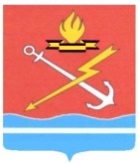 СОВЕТ ДЕПУТАТОВМУНИЦИПАЛЬНОГО ОБРАЗОВАНИЯ «КИРОВСК»КИРОВСКОГО МУНИЦИПАЛЬНОГО РАЙОНА ЛЕНИНГРАДСКОЙ ОБЛАСТИР Е Ш Е Н И Е от 25 марта 2021 года № 5О проведении публичных слушаний по проекту решения совета депутатов муниципального образования «Кировск» Кировского муниципального района Ленинградской области «О внесении изменений и дополнений в Устав муниципального образования «Кировск» Кировского муниципального района Ленинградской области (новая редакция)»В соответствии с Федеральным законом от 06.10.2003 года №131-ФЗ «Об общих принципах организации местного самоуправления в Российской Федерации», положениями статей 28 и 55 Устава муниципального образования «Кировск» Кировского муниципального района Ленинградской области и решением совета депутатов муниципального образования «Кировск» Кировского муниципального района Ленинградской области от 24.05.2018 года №20 «Об утверждении Порядка организации и проведения публичных слушаний и общественных обсуждений на территории муниципального образования «Кировск» Кировского муниципального района Ленинградской области», решил: 1. Провести публичные слушания по проекту решения совета депутатов муниципального образования «Кировск» Кировского муниципального района Ленинградской области «О внесении изменений и дополнений в Устав муниципального образования «Кировск» Кировского муниципального района Ленинградской области (новая редакция)» 15 апреля 2021 года в 18 часов в конференц-зале администрации Кировского муниципального района Ленинградской области (г.Кировск, ул.Новая, д.1).2. Сформировать рабочую группу по учету и рассмотрению предложений граждан в составе:- руководитель рабочей группы – Ворожцова С.И.- члены рабочей группы – Астудинова О.В., Багаев Н.В., Зырянова Н.Н., Канкава Э.М.3. Рабочей группе на основании поступивших предложений граждан до 20 апреля 2021 года подготовить сводный текст поправок для внесения изменений в проект решения совета депутатов муниципального образования «Кировск» Кировского муниципального района Ленинградской области «О внесении изменений и дополнений в Устав муниципального образования «Кировск» Кировского муниципального района Ленинградской области (новая редакция)».4. Настоящее решение опубликовать одновременно с решениями совета депутатов муниципального образования «Кировск» Кировского муниципального района Ленинградской области  от 25 марта 2021 года  № 3 «Об утверждении  проекта решения совета депутатов муниципального образования «Кировск» Кировского муниципального района Ленинградской области «О внесении изменений и дополнений в Устав муниципального образования «Кировск» Кировского муниципального района Ленинградской области (новая редакция)»,  от 25 марта 2021 года № 4 «Об утверждении порядка учета предложений граждан по проекту  решения совета депутатов муниципального образования «Кировск» Кировского муниципального района Ленинградской области «О внесении изменений и дополнений в Устав муниципального образования «Кировск» Кировского муниципального района Ленинградской области (новая редакция)» в официальном печатном издании «Неделя нашего города», в официальном сетевом издании «Неделя нашего города+» и на официальном сайте администрации муниципального образования «Кировск» Кировского муниципального района Ленинградской области.Глава муниципального образования				    С.И. ВорожцоваРазослано: в дело, в управление по взаимодействию с органами государственной и муниципальной власти, МКУ «Управление ЖКХ и обеспечения», руководителю рабочей группы, заместителю главы администрации по общим вопросам, в Кировскую городскую прокуратуру